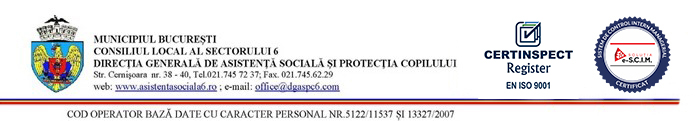 DECLARAŢIEPrivind acordul prentru prelucrarea datelor cu caracter personalSubsemnatul/Subsemnata ........................................................................................................, cod numeric personal ................................................., născut(ă) la data de .................................................................., în localitatea ......................................, domicialt(ă) în (sat,comună, oraş, mun.) ................................................................. str. ................................... , nr. ................ , bloc ..............., sc. ................... , ap. ................. , jud. ..............................., posesor/posesoare a C.I. seria ............. , nr. .......................... , eliberată de .............................. ,  la data de ............................ , DECLAR CĂ :Am fost informat(ă) cu privire la prevederile Regulamentului nr. 679/27 aprilie 2016 privind protecţia persoanelor fizice în ceea ce priveşte prelucrarea datelor cu caracter personal şi privind libera circulaţie a acestor date şi de abrogare a Directivei 95/46/CE (Regulamentul general privind protecţia datelor) adoptat de Parlamentul European şi Consiliul Uniunii Europene.Am fost informat(ă) că beneficiez de dreptul de acces, de intervenţie asupra datelor mele şi de dreptul de a nu fi supus unei decizii individuale.Am fost informat(ă) că datele mele cu caracater personal precum şi ale membrilor familiei mele urmează să fie prelucrate şi stocate în cadrul Direcției Generale de Asistență Socială și Protecția Copilului Sector 6, cu sediul în Bucureşti Sector 6, Str. Cernișoala nr. 38-40, Tel 0217457237, fax 0217456229 adresă email: office@dgaspc6.com, web: www.asistentasociala6.ro .Am fost informat(ă) că prelucrarea datelor mele cu caracater personal este necesară în vederea îndeplinirii obligaţiilor legale ce îi revin operatorului precum şi în scopul intereselor şi drepturilor ce îmi revin.Am fost informat(ă) că datele mele cu caracter personal sunt comunicate autorităţilor publice precum şi altor instituţii abilitate. Am fost informat(ă) că în scopul unei prelucrări exacte a datelor mele cu caracter personal, am obligaţia de a aduce la cunoştinţă operatorului, respectiv Direcția Generală de Asistență Socială și Protecția Copilului Sector 6, orice modificare survenită asupra datelor mele personale.Am fost informat(ă) că am dreptul să îmi retrag consimţământul în orice moment printr-o cerere scrisă, întemeiată, datată şi semnată la sediul operatorului, exceptând cazul în care prelucrarea datelor mele cu caracter personal este necesară pentru executarea contractului/raportului de serviciu încheiat cu operatorul, respectiv Direcția Generală de Asistență Socială și Protecția Copilului Sector 6, în care sunt parte a acestuia.În consecinţă, îmi dau consimţământul pentru prelucrarea, transmiterea şi stocarea datelor cu caracter personal în cadrul Direcției Generală de Asistență Socială și Protecția Copilului Sector 6 precum şi instituţiilor abilitate cu care operatorul are încheiate conveții, contracte și alte obligații stabilite prin lege.                             Data			                                                                              Semnătură         .........................................                                                                              ......................................